Приложение №1к решению Совета депутатов                                                                          МО Александровский сельсоветот 19 сентября  2018 года № 120ПРОЕКТ СОВЕТ ДЕПУТАТОВ МУНИЦИПАЛЬНОГО ОБРАЗОВАНИЯАЛЕКСАНДРОВСКИЙ  СЕЛЬСОВЕТ САРАКТАШСКОГО РАЙОНАОРЕНБУРГСКОЙ ОБЛАСТИТРЕТИЙ СОЗЫВРЕШЕНИЕ____ заседания Совета депутатовмуниципального образования Александровский  сельсоветтретьего  созываот  ______   2018 года                     с. Вторая Александровка                №  _____О принятии  Устава  муниципального   образования  Александровский сельсовет Саракташского района  Оренбургской области в новой редакцииВ соответствии с Федеральным законом от 06.10.2003 № 131-ФЗ «Об общих принципах организации местного самоуправления в Российской Федерации», Законом Оренбургской области от 21.02.1996  «Об организации местного самоуправления в Оренбургской области», Уставом муниципального образования Александровский сельсовет Саракташского района Оренбургской областиСовет депутатов Александровского сельсовета РЕШИЛ:1. Принять Устав муниципального образования Александровский сельсовет Саракташского района Оренбургской области в новой редакции согласно  приложению №1.2. Главе муниципального образования Александровский сельсовет Рябенко Е.Д. представить документы для государственной регистрации Устава муниципального образования Александровский сельсовет Саракташского района Оренбургской области в новой редакции в Управление Министерства юстиции по Оренбургской области в течение 15 дней.3. Устав  муниципального образования Александровский сельсовет  Саракташского  района Оренбургской области  в редакции 2018 года вступает в силу после его государственной регистрации, обнародования путем вывешивания текста документа в местах, определенных соответствующим Положением о нормативно-правовых актах, и размещения на официальном сайте администрации муниципального образования Александровский сельсовет Саракташского района Оренбургской области.4. Направить сведения об обнародовании Устава в Управление Минюста России по Оренбургской области в течении 10 дней после дня его обнародования.          5. С момента вступления в силу Устава муниципального образования Александровский сельсовет Саракташского района Оренбургской области (указать реквизиты нового устава) признать утратившим силу:-  Устав муниципального образования  Александровский  сельсовет  Саракташского района Оренбургской области, принятый решением  Совета депутатов  «02» сентября 2013 года № 118;-   решение Совета депутатов  «05» февраля 2014 года № 144 «О внесении изменений в Устав муниципального образования Александровский сельсовет  Саракташского района Оренбургской области»;-   решение № 189 от  «22» апреля 2015 года «О внесении изменений в Устав муниципального образования Александровский  сельсовет  Саракташского района Оренбургской области»;-   решение № 198 от  «21» июля 2015 года «О внесении изменений в Устав муниципального образования Александровский  сельсовет  Саракташского района Оренбургской области»;-   решение № 14 от  «21» декабря 2015 года «О внесении изменений в Устав муниципального образования Александровский сельсовет  Саракташского района Оренбургской области»;-   решение № 39 от  «27» сентября 2016 года «О внесении изменений в Устав муниципального образования Александровский  сельсовет  Саракташского района Оренбургской области»;-   решение № 74 от  «04» сентября 2017 года «О внесении изменений в Устав муниципального образования Александровский  сельсовет  Саракташского района Оренбургской области»;      6. Контроль за исполнением данного решения возложить на постоянную комиссию  по мандатным вопросам, вопросам местного самоуправления, законности, правопорядка (Пешкова О.В.)          7. Настоящее решение вступает в силу с момента подписания.Председатель Совета депутатов сельсовета  Глава муниципального образования             	                          Е.Д. РябенкоРазослано: прокуратуре района, администрации района, Управлению Министерства юстиции по Оренбургской области, постоянной комиссии 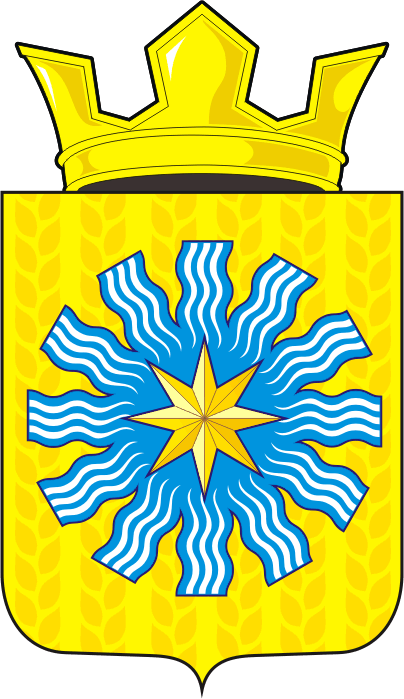 